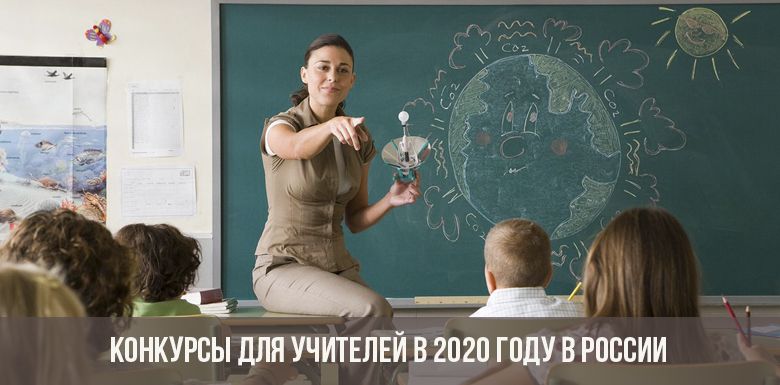 1 Учитель года России 2 Учитель 3 Конкурсы портала «Педагогические таланты России» 4 Всероссийский конкурс «Инновационные технологии обучения школьным предметам» 5 Конкурс «Цифровой урок с «Российским учебником» 6 Конкурс «Сохраним природу»... Подробнее: https://2020-god.com/konkursy-dlya-uchitelej-v-2020-godu-v-rossii/